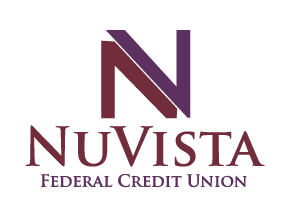 Utility Assistance RequestMember Number: ______________________Name: ________________________________Phone Number: ________________________How have you been negatively impacted by Covid-19?Loss of JobCut HoursOther:____________________________________________Instructions:Must submit with copies of utility bills - Restrictions Apply*Must be a current NuVista FCU member*Utility bills must match name and address on our recordsRequests can be submitted via:Night drop at both our Gunnison & Montrose branchesDrive up at the Montrose branch during business hoursEmailed to utilityassistance@nuvista.orgIf you have any questions, please call us at 970-249-8813